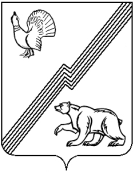 АДМИНИСТРАЦИЯ ГОРОДА ЮГОРСКАХанты-Мансийского автономного округа – Югры ПОСТАНОВЛЕНИЕот 22 июля 2020		                       					                                   № 979О внесении изменений в постановление администрации города Югорска от 05.02.2016 № 245 «Об определении уполномоченного органа по предоставлению Сертификата дошкольника и утверждении Порядка предоставления субсидии частным организациям, осуществляющим образовательную деятельность по реализации образовательных программ дошкольного образования»В соответствии с постановлениями Правительства Ханты-Мансийского автономного округа – Югры от  30.04.2020 № 173-п «О внесении изменений в постановление Правительства Ханты-Мансийского автономного округа – Югры от 04.12.2015 № 448-п «О порядке предоставления сертификата на право финансового обеспечения места в организации, осуществляющей образовательную деятельность по реализации образовательных программ дошкольного образования», от  05.05.2020 № 180-п «О внесении изменения в приложение к постановлению Правительства Ханты-Мансийского автономного округа – Югры от 04.12.2015 № 448-п «О порядке предоставления сертификата на право финансового обеспечения места в организации, осуществляющей образовательную деятельность по реализации образовательных программ дошкольного образования»:1. Внести в приложение к постановлению администрации города Югорска от 05.02.2016 № 245 «Об определении уполномоченного органа по предоставлению Сертификата дошкольника и утверждении Порядка предоставления субсидии частным организациям, осуществляющим образовательную деятельность по реализации образовательных программ дошкольного образования» (с изменениями от 26.05.2017 № 1197, от 05.07.2018 № 1872,                    от 18.03.2019 № 533, от 27.12.2019 № 2818) следующие изменения:1.1. В разделе 1:1.1.1. Абзац второй пункта 1.2 изложить в следующей редакции:«получатель субсидии – частные организации, осуществляющие на территории города Югорска образовательную деятельность по имеющим государственную лицензию основным общеобразовательным программам дошкольного образования, в том числе индивидуальные предприниматели, осуществляющие образовательную деятельность на основании государственной регистрации индивидуального предпринимателя, видом экономической деятельности которого является образовательная деятельность (далее - частная образовательная организация, заявитель).1.1.2. В пункте 1.6 слово «ведение» заменить словом «осуществление».1.1.3. Пункт 1.8 изложить в следующей редакции: «1.8. Критериями отбора получателей   субсидии в соответствии с категориями отбора, указанными в пункте 1.7 настоящего раздела, является:- наличие регистрации в качестве юридического лица и (или) в качестве индивидуального предпринимателя, видом экономической деятельности которого является образовательная деятельность;- наличие государственной лицензии на осуществление образовательной деятельности по реализации основных общеобразовательных программ дошкольного образования.».1.2. В разделе 2:1.2.1. В абзаце втором пункта 2.1 слово «ведение» заменить словом «осуществление».1.2.2. Абзац второй пункта 2.8 изложить  в следующей редакции:«Субсидия перечисляется главным распорядителем на счет получателя субсидии ежемесячно на основании заявки на финансовое обеспечение, предоставляемой в срок до 10-го числа месяца, предшествующего месяцу, в котором будет осуществляться финансирование.». 1.2.3. Абзацы седьмой, восьмой пункта 2.11 изложить в следующей редакции:«- частная образовательная организация должна быть создана в установленном законодательством порядке, зарегистрирована и осуществлять свою деятельность в Ханты-Мансийском автономном округе – Югре;- получатели субсидий должны иметь лицензию на осуществление образовательной деятельности по реализации основных общеобразовательных программ.».1.2.4. Пункт 2.15. изложить в следующей редакции:«2.15. Результатом предоставления субсидии в соответствии с государственной программой Ханты-Мансийского автономного округа - Югры «Развитие образования», муниципальной программой города Югорска «Развитие образования» является обеспеченность детей дошкольного возраста местами в дошкольных образовательных организациях, реализующих программы дошкольного образования.Показателем, необходимым для достижения результатов предоставления субсидии, является среднегодовая численность воспитанников, посещающих частные организации, осуществляющие образовательную деятельность по реализации образовательных программ дошкольного образования. Значение показателя устанавливается в соглашении.».1.3. В разделе 3:1.3.1. Пункт 3.1.1 признать утратившим силу.1.3.2. Пункт 3.1.5 изложить в следующей редакции:«3.1.5. Получатель субсидии ежемесячно, не позднее 10 (десятого) числа, следующего за отчетным периодом, предоставляет Главному распорядителю отчет о достижении результата, показателя предоставления субсидии, установленного пунктом 2.15 раздела 2 настоящего Порядка.Форма предоставления получателем субсидии отчетности о достижении результата, показателя, установленного пунктом 2.15 раздела 2 настоящего Порядка определяется соглашением.».             2. Опубликовать постановление в официальном печатном издании города Югорска и разместить на официальном сайте органов местного самоуправления города Югорска.3. Настоящее постановление вступает в силу после его официального опубликования и распространяется на правоотношения, возникшие с 01.01.2020.Исполняющий обязанности главы города Югорска                                                                                                       С.Д. Голин